Draaiboek Workshop 7: `Voedselkist bekleden en vullen`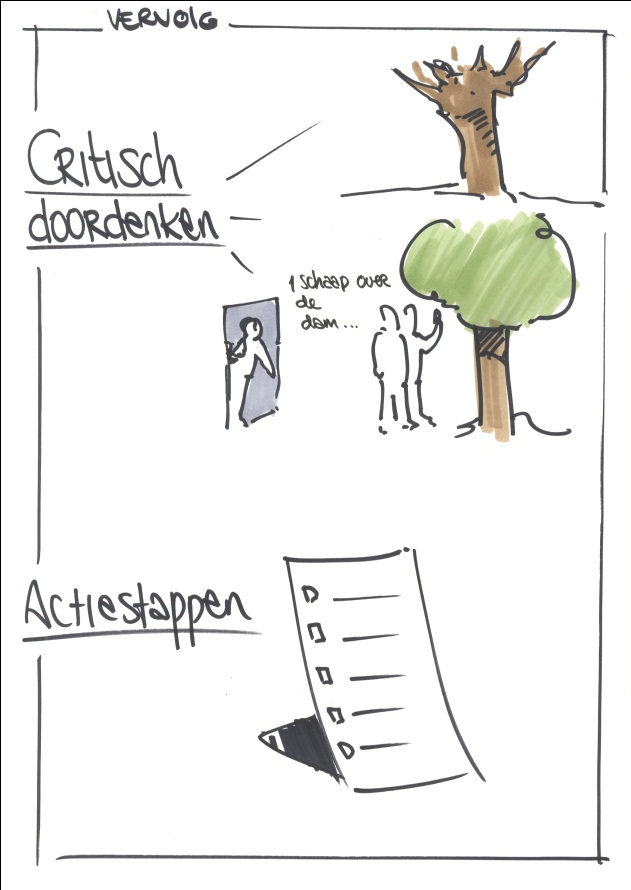 TijdstipActiviteitTijdsduurVoorbereidingWieLeerdoelen